К.п.н. Кудрявцева Екатерина ЛьвовнаИнститут иностранных языков и медиа-технологий Университет г. Грайфсвальда (ФРГ)Диалог культур на основе анализа и интерпретации м/ф «Контакт» (1978, режиссер В. Тарасов) на продвинутом этапе обучения русскому языку и культуроведению РоссииКлючевые слова: лингвострановедение России, русский как иностранный и один из родных (семейный), продвинутый этап обучения, анализ и интерпретация анимационного фильма, контактАннотация: Межкультурная компетенция (interkulturelle Kompetenz) в начале XXI-го столетия понимается как способность «вести себя адекватно и проявлять мобильность в общении в рамках ожиданий партнера по коммуникации – представителя иной культуры; понимать культурные различия (диффиренцию) и взаимовляния (интерференцию) между собственной и иной (чужой) культурой и формой жизни и сохранять свою культурную идентичность, способствуя диалогу культур» [Bredella u.a. 2000: 38]. При этом, само понятие «культуры» утратило чёткие границы: только в сфере изучения и преподавания иностранных языков можно говорить о культуре речи – вербальном и невербальном аспекте; культуре поведения, культуре одежды и т.д.; причем, этнически- и социально-определяемые нормы приспосабливаются к различных ситуативным контекстам. По этой причине и из-за межпредметного подхода [Matoba, Scheible 2007: 2 и далее] к изучению межкультурной коммуникации, а также слишком частого использования термина (мода, легко объяснимая мобильностью современного общества) – границы «межкультурной коммуникации» становятся все более размытыми.  Она может иметь место между представителями различных культур на одном географическом пространстве (т.е. в одном поликультурном обществе) в той же степени, как и членами единого монокультурного сообщества, но состоящего из представителей различных полов, поколений, профессий или социальных слоев. Отсюда проистекает необходимость более детализированного подхода к термину «межкультурная коммуникация» и расширения пост-интеграционной работы (адаптация и ассимилирование первого поколения мигрантов должны смениться во втором и последующих поколениях на добровольное глубинное самоинтегрирование с сохранением своей идентичности). Интеркультурность т.о. становится не только «модулем взаимопонимания в постоянно глобализирующемся мире» («Verständigungsmodul in einer sich globalisierenden Welt») [Wierlacher 2003: 28-41], но и путем «кооперативного, взаимного самообразования» («kooperative Selbstaufklärung») [Lämmert 1991: 9-26]. Т.о. важно определить, какие условия необходимо выполнить для успешной (в нашей ситуации - образовательной) пост-межкультурной коммуникации и при помощи каких медиа-инструментов и методов они достижимы. Поскольку на данный момент практически невозможно описать точную модель реальной межкультурной коммуникации и предложить обучающимся в форме готового рецепта, - студентам предлагается в процессе анализа и интерпретации медиа-текста с носителями иной национальной картины мира учиться самостоятельно вычленять основные признаки межкультурной коммуникации в пост-интеркультурном сообществе из реального коммуникативного акта (процесс анализа). А затем путем корректуры процесса коммуникации с инокультурным собеседником перерабатывать полученные знания в собственную коммуникативную компетенцию [Кудрявцева 2009, Кудрявцева 2012]. Но основная цель: более глубокое познание собственной культуры (для билингвов - культур) в рамках коммуникативного акта с представителем иной культуры, рассмотрение сильных и слабых сторон с т.з. носителя иной национальной картины мира и использование вновь обретенных знаний и компетенций для «рекламы» своей культуры в ино-, меж- или интеркультурном пространстве. Итак, первичная цель - узнать иное/ чужое ради познания и сохранения, а также популяризации собственного (ср. в этой связи цели и задачи изучения иностранного языка). Для билингвальных учащихся возможна постановка также иной цели: научиться балансировать между двумя «собственными» культурами и расширять познания в каждой из них в процессе коммуникации («switchen»), помня, что коммуникация бесконечна и начинается задолго до, а заканчивается намного позже собственно акта вербального взаимодействия. В предлагаемом нами практико-ориентированном материале даются не только вопросы и задания, позволяющие «прочитать» один из возможных (с учетом жизненного опыта и образовательного статуса каждого зрителя варианты могут сужаться или расширяться) подтекстов мультипликационного фильма; но и варианты ответов на них, предложенные слушателями курса по русскому как иностранному и одному из родных (из 6 студентов уровня В2 – 3 студента - носители немецкого как родного и русского как иностранного; 2 русско-немецких билингва с различной миграционной историей; 1 носитель русского как инославянского, болгарского как родного) Института иностранных языков и медиа-технологий Университета Грайфсвальда.До начала работы по мультфильму рекомендуется ознакомить учащихся с историей развития советско-американских отношений в 1978 году:- в 1978 г. «горячая линия» глав правительств США и СССР стала каналом космической связи (в 1979 г. по ней прошла нота протеста против ввода советских войск в Афганистан; апрельские события 1978 г. в Афганистане стали новым провалом дипломатических отношений США и СССР)- с начала1978 г. в советско-американских отношениях возник новый крупный узел разногласий, как результат их соперничества, по существу, в локальном конфликте, разразившемся в Африке – на Африканском роге. Результатом этого давления стало прекращение или значительное свертывание многих важных двусторонних и многосторонних переговоров, в которых участвовали СССР и США. Были заблокированы трехсторонние переговоры с участием Великобритании по выработке документа о полном запрещении ядерных испытаний. В начале1978 г. США прекратили переговоры с Советским Союзом об ограничении военно-морской деятельности в Индийском океане. В декабре того же года были приостановлены советско-американские переговоры о торговле оружием. (источник: http://mrjcf.ru/2012/06/prezidentstvo-kartera-sotrudnichestvo-i-sopernichestvo-otnosheniya-sssr-i-ssha-chast-4.html)- с весны 1978 г. усилилось влияние на американскую политику З.Бжезинского, выступавшего за использование советско-китайской напряженности для отвлечения внимания Москвы от событий в Польше, где нарастали антикоммунистические настроения (источник: http://www.diphis.ru/stanovlenie_treugolnih_otnosheniy_sssr_ssha_i-a1446.html)Т.о. везде прослеживается тема треугольника: СССР – США – и (КНР, Афганистан, Польша) с попыткой оказания влияния со стороны двух сверхдержав на третью и через нее – друг на друга.В основу предлагаемого анализа и интерпретации анимационного фильма положена методика работы с художественным киноматериалом, представленная в приведенных в списке литературы статьях и книгах. ВОПРОСЫ И ЗАДАНИЯ ДО ПРОСМОТРА М/Ф:Что значит для Вас слово «контакт»?Контакт – это _________________________________________(Варианты ответов: встреча, взаимопонимание, готовность к работе, еще не дружба, начало общения, столкновение, взаимосвязь, совместность)Как это слово пишется и произносится на Вашем родном и известных Вам иностранных языках?__________________________________________________________(Варианты ответов: так же, на испанском – Kontakto)Какие еще интернационализмы вам известны? __________________(Варианты ответов: фильм, кино, кафе, …)Достройте словесное (понятийное) кольцо:Контакт – встреча –  ________ –  _________–  путь – цель – контакт(Варианты ответов: разлука – расстояние (через антонимы); общение – поиск ответа) Подумайте, в чем важность и ценность контактов?(Варианты ответов: в преодолении расстояния, в поиске общего, в совместном продолжении пути)Когда контакты приносят пользу? (Варианты ответов: когда происходит обмен опытом, когда находятся общая цель и пути ее решения, когда люди находят общий язык и общую тему и цель)Может ли контакт произойти в замкнутом пространстве?(Варианты ответов: нет; да, но скорее как столкновение, конфликт)Как вы понимаете цитату: «Какая стрела летит вечно? – Стрела, попавшая в цель!» (из рассказа В. Набокова «Красавица»)(Варианты ответов: Идея, замысел, ставший основой контакта, «попавший в цель» в разуме и сердце не одного человека, - найдет свое развитие. А стало быть, продолжится на новых и новых витках.)Какой из знаков может стать символом состоявшегося контакта? Объясните.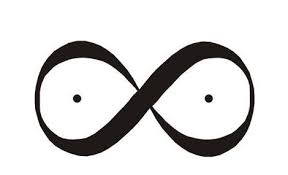 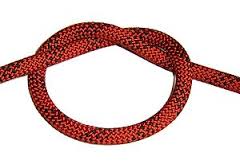 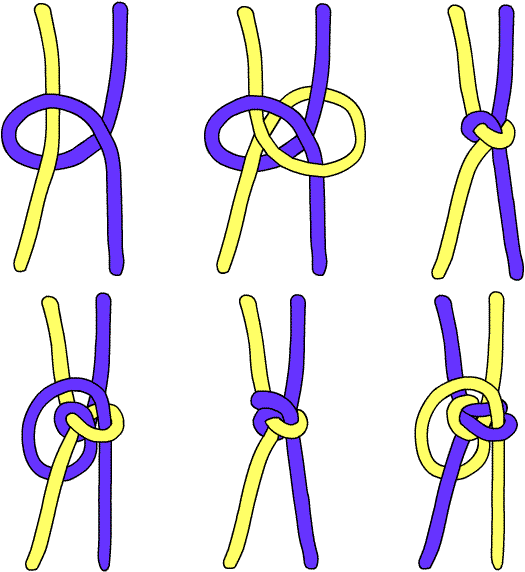 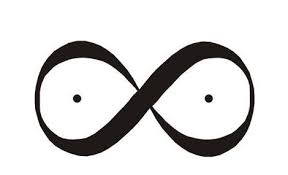 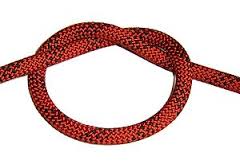 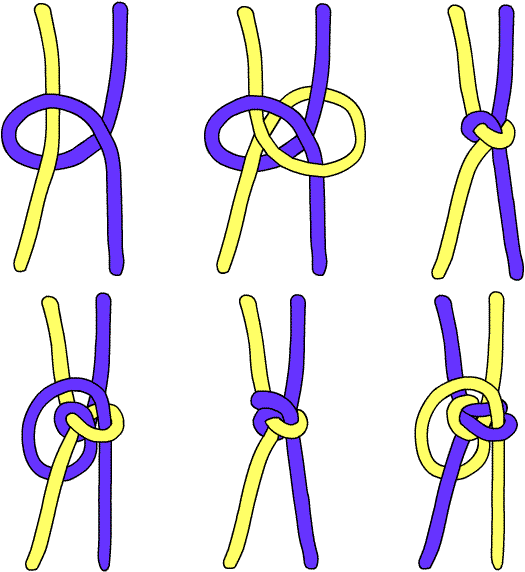 (Варианты ответов: Контакт – это не узел; поэтому первый рисунок не подходит. Второй рисунок и третий похожи: второй – это теория, знак бесконечности, третий – это практика, появление этого знака. Думаю, что подходят оба.)Нарисуйте сами знак контакта – как вы его видите в своей родной и в русской культуре.Подберите определения к слову «контакт» в своем родном и в русском языке:_________________________			зрительный контактder Körperkontakt				____________________________________________________		___________________________(Варианты ответов: der Augenkontakt, --, die Seelenverwandschaft; --; телесный контакт/ физический контакт, духовный контакт/ духовное родство)Можно ли считать это «стадиями», «ступеньками» развития контакта?(Вариант ответа: Мне кажется, что да, можно. Это «взросление» контактов. Чем-то напоминает фразу Гая Юлия Цезаря «Veni, vidi, vici», но с общей победой нескольких разумных существ.)Как меняется значение слова «контакт» при образовании от него формы множественного числа (контакты)?(Варианты ответов: Значение конкретизируется; это уже не контакты вообще, а конкретные полезные контакты с людьми, способными оказать помощь в продвижении твоих идей; синоним к словам «связи» и «блат».)Какие слова раскрывают смысл слова «контакт», могут сузить его значение?Например, ненависть – это контакт? Кого с кем?_______________			_______________________________________			_______________________________________			________________________(Варианты ответов: ненависть – ненавидящий и ненавидимый; вражда – враждующие; дружба – друг с другом; любовь – любящие, любящий и любимый; война – враги, враждующие; открытие – тайна и первооткрыватьль; урок – учитель и ученик)Возможен ли контакт (положительный, результативный) по модели «сверху - вниз» или «снизу - вверх» (руководитель и подчиненный, хозяин и слуга)?(Варианты ответов: Наверное, нет, потому что слуга и подчиненный не видят для себя лично положительного результата своего труда. Реальный полезный контакт возможен только на одном уровне, на уровне глаз, по горизонтали).Прочитайте определения слова «контакт», данные авторами Википедии.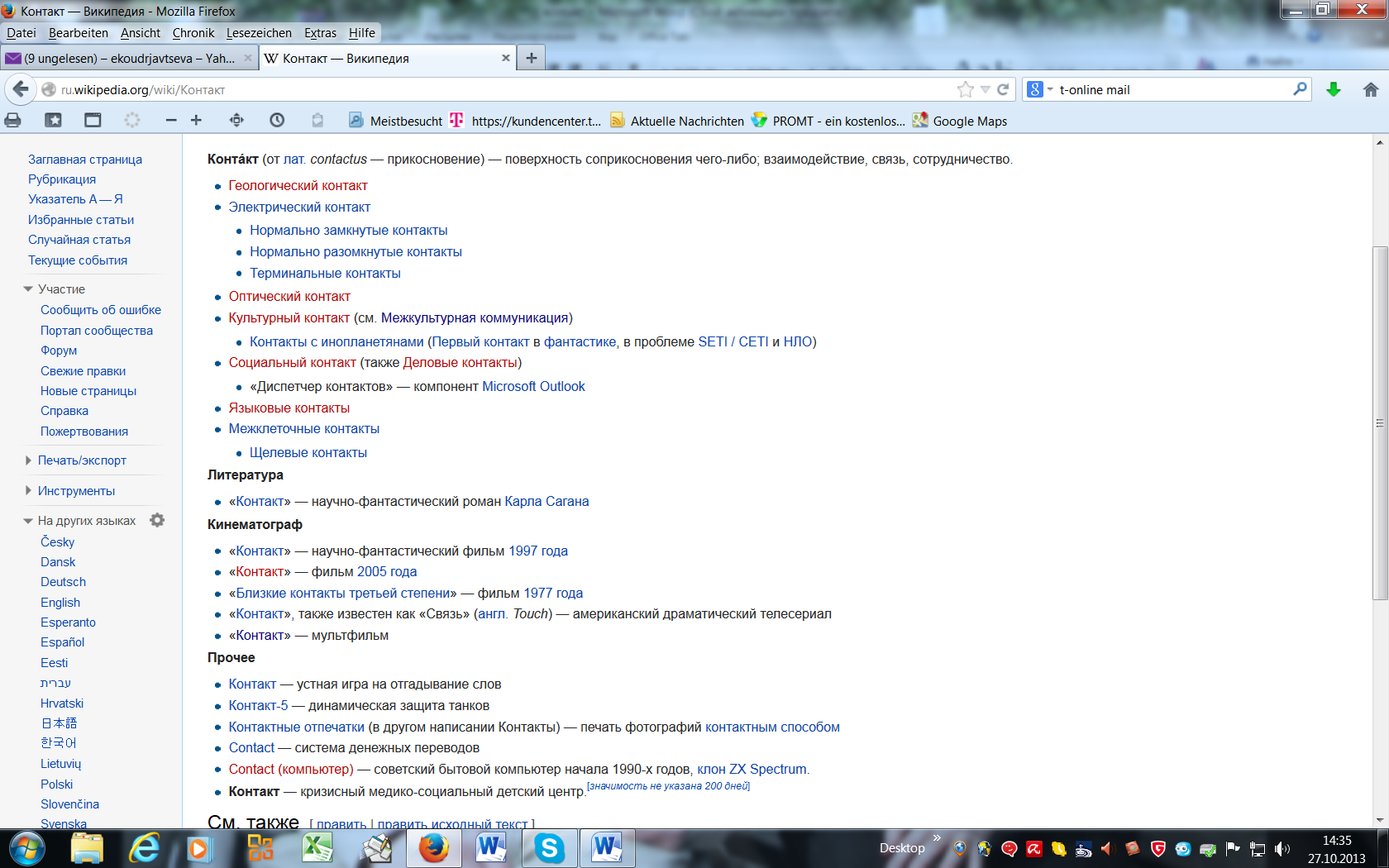 Как вы думаете, о каких контактах идет речь в перечисленных выше фильмах и мультфильме?(Варианты ответов: О встрече людей, о родственниках и семье; о встрече человека с инопланетянином…)Знаете ли вы социальную сеть «ВКонтакте.ру»? Как вы думаете, какие из значений слова «контакт» и какие именно типы контактов (см. выше) были важны основателям этого сайта при выборе названия сайта?(Варианты ответов: Наверное, в первую очередь, социальные и профессиональные  контакты. А так как люди находятся в разных странах – то и культурные. Общаясь на этом сайте, узнаешь много нового и полезного о реальности в России, о ее настоящем и прошлом, она обретает лицо).ВОПРОСЫ И ЗАДАНИЯ ПОСЛЕ ПРОСМОТРА М/Ф:Обратите внимание на музыку к м/ф. Знакома ли она Вам? Где Вы ее слышали?_______________________________________________________________Как это название связано с пониманием слова «Контакт»? Чего Вы теперь ждете от мультфильма с т.з. содержания?(Вариант ответа: Это мелодия Н. Рота «Speak softly love» («Скажите мягко любовь») в оранжировке Поля Мориа из художественного фильма «Крестный отец» («The Godfather», 1972 г. — гангстерская драма режиссёра Фрэнсиса Форда Копполы по одноимённому роману Марио Пьюзо, изданному в 1969 году; девиз: «Предложение, от которого невозможно отказаться»)  и композиция Дж. Гершвина «Oh, lady be good». Музыка здесь заменяет слова и является двигателем сюжета и одновременно основанием, абсолютным языком контакта двух цивилизаций (более оптимальным, чем язык математики, ибо музыка не может быть использована во зло).Интересно, что музыка заимствована из американского контекста (в 1978 году, как попытка контакта между советской и американской цивилизациями)).С чего начинается м/ф? Как выстроен его пространственно-временной континуум? Нарисуйте пространство м/ф:(Вариант ответа: 						Вселенная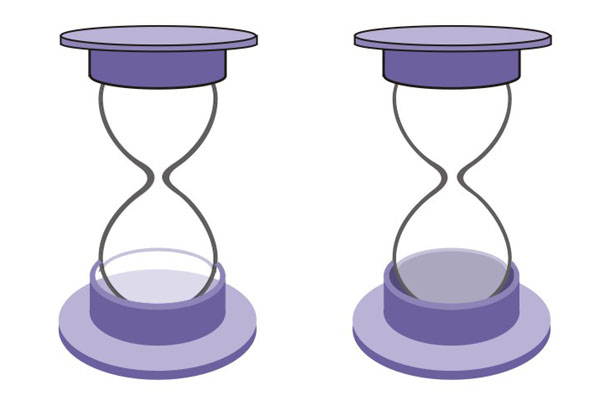 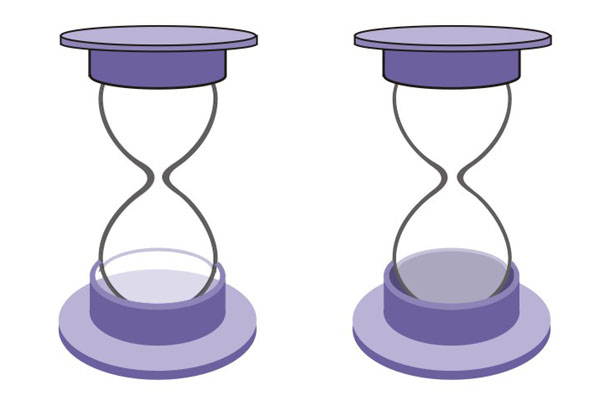 Земляприрода Земли (озеро – око земли)человек, насекомое, птицаинопланетянин,     				птица, насекомое, природа Земли (око кузнечика – око мира)	копии Земли в глазу кузнечика						Вселенные в глазу кузнечикаВ чьих глазах предстали образы вселенной, земли, озера и художника в первой части фильма? Кто наблюдатель? Кто создатель? Не этот ли инопланетянин? Может быть, весь привычный  нам мир существует настолько, насколько он видим из иных мирозданий? Вопрос остается открытым).Чем мотивирована для режиссера смена ч/б изображения (в начале м/ф) цветным (подвижная моногамность цвета, ночь - подвижная полифония цвета, день)?Интересна смена угла «съемки» и порожденная ей относительность размера/роста героев: от огромной бабочки (наезд камеры) к огромному человеку (монументальность, съемка снизу вверх) и громадному инопланетянину (…) и снова к огромному кузнечику (наезд камеры). Цель смены т.з.? – Постановка вопроса об относительности размеров и всего видимого; постоянной смене ролей во вселенной (роль «хозяина земли»). Основа восприятия – сознание и его «настрой» на созидание или разрушение, изучение или обладание. Обратите внимание на решение вопроса о роли органов чувств в реализации контакта: рефрен «глаза» в контексте м/ф. Как Вы думаете, почему в качестве главных героев выбраны художник и нечеловекоподобный инопланетянин?(Варианты ответов:  Художник (одежда и инструменты персонажа мультфильма позволяют сделать однозначный вывод о его принадлежности именно к данной профессии) – это созерцатель, создатель новой реальности, творческая личность. Он – коллекционер мгновений (но не умерщвленных ради науки, а пропущенных им через себя и воссозданных в новом измерении, в живописи). Кроме того, присутствие художника позволяет поставить вопрос о красоте и ее относительности: в чем она, что прекрасно – что уродливо.Не язык науки, а язык искусства должен стать всемирным языком контакта. Науку возможно использовать во зло (атомная бомба и атомная энергия), искусство же и зло несовместимы (в подтексте просматривается ответ на вопрос о сосуществовании в одной личности гениальности и злодейства: там, где начинается зло, кончается талант.Треугольный инопланетянин напоминает героев рассказа Р. Бредбери «И все-таки наш» (США, перевод Н. Галь, 1975 г.), суть коего в существовании различных восприятий одного и того же предмета в разных измерениях: нашем, привычном, и ином. Кажущееся здесь обычным человеческим телом, представляется там в виде геометрических фигур, - и наоборот. Найти соприкосновения, переключить свое восприятие – вот задача для человека разумного).Зачем в цветной м/ф включены черно-белые фрагменты? В какой технике они выполнены? Каков сопровождающий их звукоряд? Принадлежат ли они к миру художника?(Вариант ответа:  В момент размышлений художника о возможных исходах контактов человека и природы (бабочки, птицы), в его очках в серых тонах отражается возможная судьба природы, подвергнутой коллекционированию и изучению, поставленной на службу науке (мертвая засушенная бабочка, птица в клетке). Но музыка Н. Рота продолжает звучать, не прерываясь, давая зрителю понять, что исход встречи природы и художника будет иным, радостным.В моменты столкновения инопланетного разума и тех же представителей живой природы (птица, сам человек) восприятие художника словно преломляет перспективу, перестает быть творческим, ярким; становится контрастным (черно-белая цветовая гамма). Музыка тоже прерывается и диссонансом с ней начинает звучать биение сердца – порывы трепещущего человека из клетки иной цивилизации, звук инопланетных первобытных бубнов в ознаменование победы над опередившим их в развитии человечеством. Человек понимает свою ничтожность, свое равенство с братьями меньшими перед лицом глобальной катастрофы. Не царем, а частью природы Земли становится художник (ср. параллели вспугнутых человека и птицы, человека на четвереньках взбирающегося в гору; инопланетянина и представителей земных первобытных племен – происходит стирание границ временных и пространственных, единый мир земной природы сталкивается с внеземной цивилизацией).Черно-белые фрагменты созданы в технике комикса. Двухмерное пространство рисунка переносится в трехмерную реальность анимационного фильма. Происходит метаморфоза – изображение, стремившееся передать движение (некогда заменявшее фильм, считавшееся фильмом на бумаге, «рисованной лентой») передает отсутствие развития сюжета, ставит точку в пространственно-временном потоке.Интересно, что широкой зрительской и читательской аудиторией создание  комиксов приписывается американцам, хотя типография «World» в конце 19-го века только  усовершенствовала придуманные испанцами и подхваченные французами и немцами картинки с сюжетом. Итак, еще одна попытка - наладить контакт советского и американского обывателей?)Когда происходит первый контакт человека и инопланетянина?(Вариант ответа:  Первый, зрительный контакт, происходит почти одновременно с телесным (см. выше три уровня контактов) – у озера; а затем повторяется на вершине холма. Дальнейшие контакты происходят через посредников (живые существа и неживые предметы); причем, инопланетянин обретает все больше предметов повседневного обихода, утрачиваемых художником. Он как бы одевается в костюм, снятый человеком, «вочеловечивается» (внешне), не меняя своей внутренней сущности.)С кем еще вступают человек и инопланетянин в контакт?(Вариант ответа:  С другими обитателями земли – насекомыми (бабочка) и птицами. Контакт рассматривается как наблюдение, запоминание (фотография) и осмысление (попытка подражания действию незнакомого живого существа или неживого объекта - со стороны инопланетянина; размышление о возможности научного использования – со стороны землянина). Т.о. инопланетянин изначально познает мир через подражание (синтез), а земляне – через наблюдение (анализ). Инопланетянин в процессе познания  ищет и постепенно обретает свою форму в новом мире – проходя через птицу, бабочку, выбирает в собеседники и спутники человека.Интересны зрительные параллели: испуганный человек – вспугнутая птица; человек, встающий в момент наивысшего напряжения, страха на четыре конечности и уподобляющийся затравленному зверю.)В какой момент контакт состоялся?(Вариант ответа:  В момент совместно испытанной боли – телесного столкновения человека и нопланетянина - и запредельного страха человека, – происходит переход на новую ступень контакта, к понятной для них обоих знаковой системе – созвучия музыки. Контакт состоялся, потому что инопланетянин готов был пойти за человеком, не хотел победы над ним и его миром, не воспользовался своей силой против бессилия нагого существа, а проявил великодушие – встал в позицию ученика.)Что значит для Вас теперь «пойти на контакт»? Какие ступени нужно преодолеть, чтобы вступить в контакт (надпишите эту лестницу)? На какой ступени находился художник и на какой – инопланетянин в начале мультфильма.(Вариант ответа:  Наверное, нужно начать с вопроса, стать учеником, протянуть учителю руку помощи. Суметь снять свои шоры, преодолеть границы своей цивилизации, стандарты.)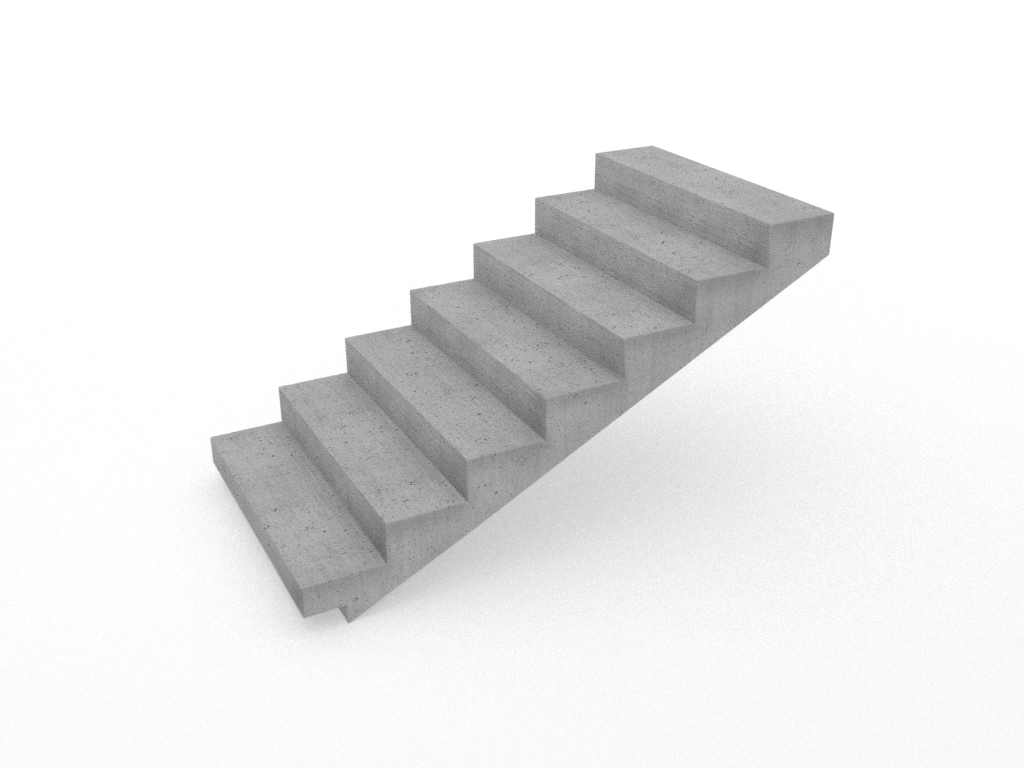 (Вариант ответа по ступеням: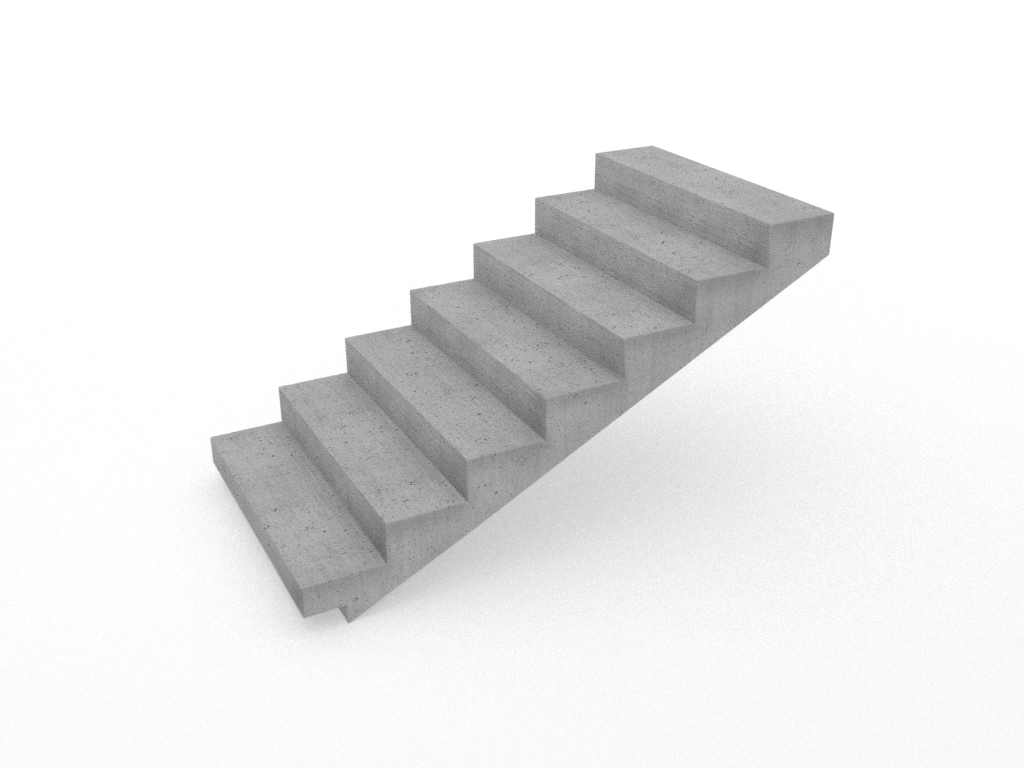 Что помогло вам понять этот мультфильм? Ведь в нем не было слов. Зачем нужен контакт человеку, пылинке во вселенной? Зачем нужен контакт вселенной?(Варианты ответов: Слова часто, наоборот, препятствуют взаимопониманию. Разные культуры мешают услышать за словами собеседника одинаковый или близкий смысл. Язык музыки, как и язык математики, - предельно близки в своих основаниях, формулах и функциях в традиции различных народов.Помогли поиску правильного понимания музыка и созданный в различной технике изобразительный ряд. Они как бы расставили акценты (ударения). Конечно, для анализа и интерпретации увиденного были необходимы мой жизненный опыт и полученные знания о моей родной и русской культуре и истории той эпохи. Т.е. помогли и субтитры - текст и контекст мультфильма.Контакт нужен для развития, передачи и усовершенствования опыта. Для того, чтобы опыт на новом витке цивилизации продолжил существовать дальше.)Как Вы думаете, почему социальная сеть ВКонтакте настолько успешна? (Вариант ответа: Она дает нам возможность делиться опытом и знаниями, быть то учениками, то учителями, то наблюдателями.)ЛитератураBredella u.a., 2000 - Bredella B., Meissner F.-J., Nünning A., Rösler D. (Hrsg.) Wie ist Fremdverstehen lehr- und lernbar?: Vorträge aus dem Graduiertenkolleg «Didaktik des Fremdverstehens». – Tübinger: Gunter Narr Verlag.– Электронное издание. Код доступа: http://books.google.de/books?id=WeFGSDLKSKUC&printsec=frontcover&hl=de&source=gbs_ge_summary_r&cad=0#v=onepage&q&f=false [Дата обращения: 31.10.2013].Lämmert, 1991 - Lämmert E. Die Herausforderung der Humanwissenschaften in einer industriellen Kultur// E. Timm (Hrsg.) Germany and Europe. The Politics of Culture: Proceedings of a DAAD Conference at the University of Toronto, Sept. 1990. – Columbia: Camden House.Matoba, Scheible, 2007 - Matoba K., Scheible D. Interkulturelle und transkulturelle Kommunikation// Working Paper of International Society for Diversity Management e.V., № 3. – Электронное издание. Код доступа: http://www.idm-diversity.org/files/Working_paper3-Matoba-Scheible.pdf [Дата обращения: 31.10.2013].Wierlacher, 2003 - Wierlacher A. Was ist Interkulturalität?// O. Rösch (Hrsg.) Veränderungen in Europa: Anforderungen an interkulturelle Kommunikation mit osteuropäischen Partnern. – Berlin: Verlag News & Media, 2003. (Wildauer Schriftenreihe Interkulturelle Kommunikation. Bd. 5).Кудрявцева Е.Л. К вопросу о значении медиа-компетенции в современном обществе и процессе ее формирования  у носителей русского языка как второго родного и студентов-иностранцев.// Вестник Пятигорского государственного лингвистического университета № 2. – Пятигорск, 2009 (апрель-июнь) - с. 323-328 (http://www.pglu.ru/vestnik/2009/2/Kudryavtseva_E_L.pdf)Кудрявцева Е. Кинофильм как текст.//Израильский научный и информационный журнал «Мысль» № 13 (2012). – Ашдод: Амута  «Альфа-Ашдод-Просперити», 2012. – С. 125-129